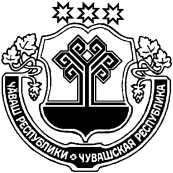 О внесении изменений в административный регламент администрации Шимкусского сельского поселения Янтиковского района Чувашской Республики «Выдача разрешения на ввод объекта в эксплуатацию»В соответствии с Федеральным законом от 06 октября 2003 г. №131-ФЗ «Об общих принципах организации местного самоуправления в Российской Федерации», Федеральным Законом от 27.12.2018 г. №522-ФЗ «О внесении изменений в отдельные законодательные акты Российской Федерации в связи с развитием систем учета электрической энергии (мощности) в Российской Федерации», Федеральным Законом от 27.07.2010г. №210-ФЗ «Об организации предоставления государственных и муниципальных услуг», администрация Шимкусского сельского поселения п о с т а н о в л я е т:1. Внести в административный регламент администрации Шимкусского сельского поселения Янтиковского района по предоставлению муниципальной услуги «Выдача разрешения на ввод объекта в эксплуатацию», утвержденный постановлением администрации Шимкусского сельского поселения Янтиковского района Чувашской Республики от 08.11.2017 № 79, следующие изменения:1) подпункт 4 пункта 2.6. административного регламента изложить в следующей редакции:«4. Документы, подтверждающие соответствие построенного, реконструированного объекта капитального строительства техническим условиям и подписанные представителями организаций, осуществляющих эксплуатацию сетей инженерно-технического обеспечения (при их наличии), а также документы, подтверждающие передачу гарантирующим поставщикам электрической энергии в эксплуатацию приборов учета электрической энергии многоквартирных домов и помещений в многоквартирных домах, подписанные представителями гарантирующих поставщиков электрической энергии.»;2)  пункт 2.8  административного регламента дополнить абзацем следующего содержания:«предоставления на бумажном носителе документов и информации, электронные образы которых ранее были заверены в соответствии с пунктом 7.2 части 1 статьи 16 Федерального закона N 210-ФЗ, за исключением случаев, если нанесение отметок на такие документы либо их изъятие является необходимым условием предоставления государственной или муниципальной услуги, и иных случаев, установленных федеральными законами.».2.    Контроль  за исполнением настоящего постановления оставляю за собой.3. Настоящее постановление вступает в силу после его официального опубликования. Глава Шимкусского сельского поселения                            	А.В. Трофимов            ЧУВАШСКАЯ РЕСПУБЛИКА ЯНТИКОВСКИЙ РАЙОН  ЧĂВАШ РЕСПУБЛИКИТĂВАЙ РАЙОНĚАДМИНИСТРАЦИЯ ШИМКУССКОГО СЕЛЬСКОГОПОСЕЛЕНИЯ ПОСТАНОВЛЕНИЕ14 июля 2021 г.  № 49село ШимкусыТУРИКАС ТУШКИЛ ЯЛПОСЕЛЕНИЙĚНАДМИНИСТРАЦИЙĚЙЫШĂНУ14 июль 2021 ç. 49 №Турикас Тушкил ялě